Images of Surprising Motion Machines………Look at the images below and make predictions on your worksheet about what each machine should do once it is set into motion.  

Top #1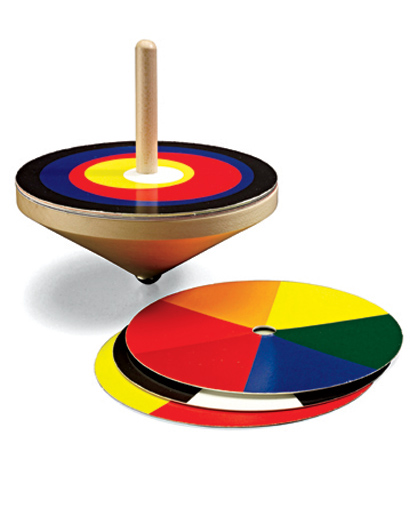 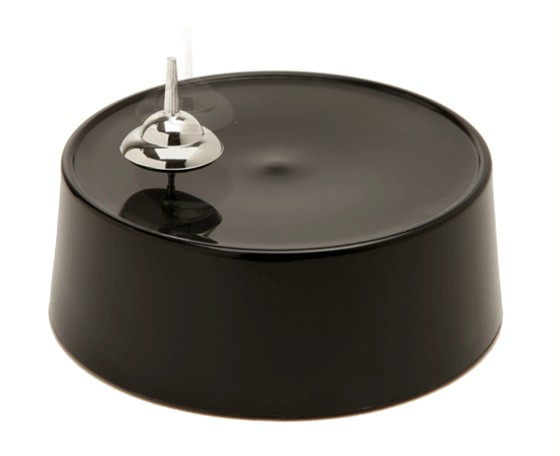 Top #2Pendulum #1  (Pull back and release) 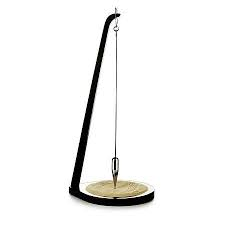 Pendulum #2 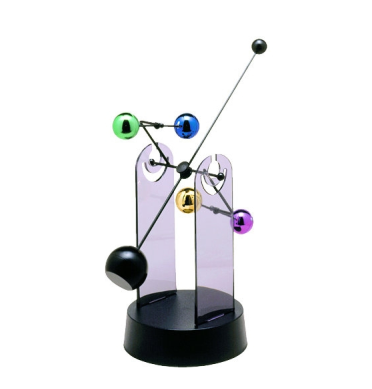 Pendulum #3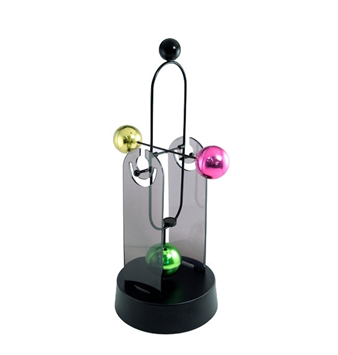 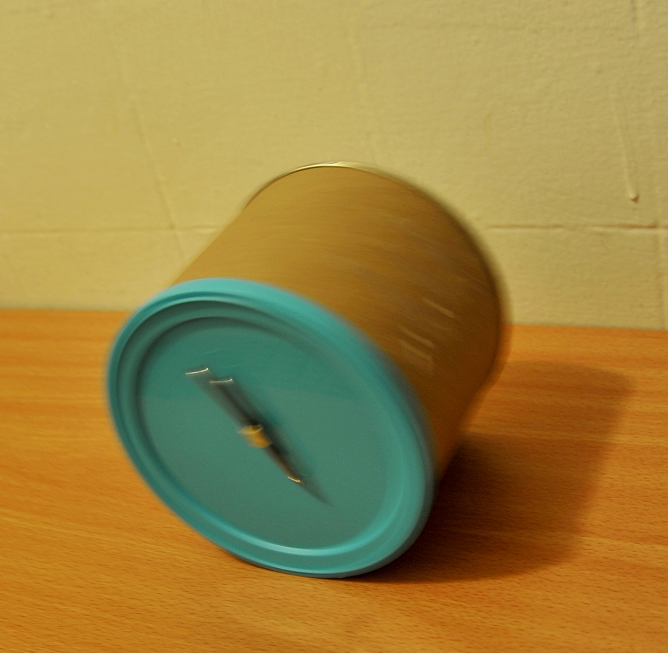 										Rolling Can 